Звітоператора телекомунікацій про якість телекомунікаційних послугза 2020 рікРівні показників якості телекомунікаційних послуг та обслуговування споживачівФорма № 11-ЯТП (річна)ЗАТВЕРДЖЕНОРішення НКРЗВід 15.04.2010 № 174(у редакції рішення Національної комісії,що здійснює державне регулювання у сфері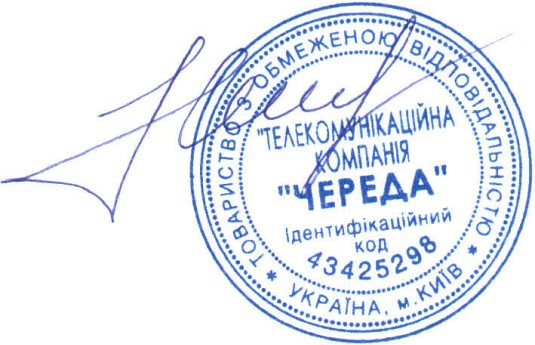 зв'язку та інформатизації від 30.06.2020 № 253)Дані щодо мінімальних швидкостей передавання та приймання даних для послуг доступу до Інтернету для фіксованого зв'язку, які зазначені в публічному договорі про надання телекомунікаційних послуг, станом на кінець останнього дня звітного року (звітного періоду):Дані щодо розрахованих максимальних швидкостей передавання та приймання даних для послуг доступу до Інтернету для рухомого (мобільного) зв'язку, які зазначені в публічному договорі про надання телекомунікаційних послуг, станом на кінець останнього дня звітного року (звітного періоду):Дані про окремий структурний підрозділ оператора та/або ООВ, які здійснювали випробування показників якості* Тільки для підприємств державного сектору.** При первинному заповненні форми інформація не заповнюється.*** Рівні показників (параметрів) якості, які були визначені під час проведення випробувань оператором та/або акредитованим органом з оцінки відповідності (ООВ).Друковане періодичне видання, в якому оприлюднена інформація про якість послуг (назва, номер, дата):	, ,Адреса веб-сторінки, на якій оприлюднена інформація про якість послуг:	https://www.chereda.net/kyiv/about/qualityІнформація щодо оприлюднення умов договору про надання телекомунікаційних послуг, у тому числі умов публічного договору, стосовно швидкостей передавання та приймання даних для послуг доступу до Інтернету (адреса веб-сторінки): https://www.chereda.net/kyiv/about/test_1Керівник 	Маруженко Дмитро Михайлович(підпис)	(П.І.Б.)М.П.Виконавець Звіт підписано за допомогою МАРУЖЕНКО ДМИТРО МИХАЙЛОВИЧ(підпис)	(П.І.Б.)адреса електронної пошти:	0672351083@chereda.netтелефон:	(067) 235-10-83факс:Примітки:ПодаютьТермін поданняОператори телекомунікацій - НКРЗІДо 31 січня після звітного періодуКод рядкаРеспондент:Респондент:0101Найменування/Ім’я: Товариство з обмеженою відповідальністю "ТЕЛЕКОМУНІКАЦІЙНА КОМПАНІЯ "ЧЕРЕДА"Найменування/Ім’я: Товариство з обмеженою відповідальністю "ТЕЛЕКОМУНІКАЦІЙНА КОМПАНІЯ "ЧЕРЕДА"0102Місцезнаходження/Місце проживання: 01133, мiсто КИЇВ 01133 місто Київ вулиця Леоніда Первомайського 11 4(поштовий індекс, область/Автономна Республіка Крим, район, населений пункт, вулиця/провулок, площа тощо, № будинку/корпусу, № квартири/офісу)Місцезнаходження/Місце проживання: 01133, мiсто КИЇВ 01133 місто Київ вулиця Леоніда Первомайського 11 4(поштовий індекс, область/Автономна Республіка Крим, район, населений пункт, вулиця/провулок, площа тощо, № будинку/корпусу, № квартири/офісу)0201Ідентифікаційний код за ЄДРПОУ/Ідентифікаційний номер фізичної особи - підприємця-платника податків 43425298Ідентифікаційний код за ЄДРПОУ/Ідентифікаційний номер фізичної особи - підприємця-платника податків 434252980202Код території за КОАТУУ0203Код виду економічної діяльності за КВЕД0204Код організаційно-правової форми господарювання за КОПФГ0205Код міністерства, іншого ЦОВВ, якому підпорядкований оператор зв’язку за КОДУ *Код рядкаНайменування показника (параметра) якості телекомунікаційної послуги,	який визначений НКРЗ для оприлюдненняОдиниця виміруРівень, який встановлений центральним органом виконавчої влади в галузізв'язку (ЦОВЗ)Рівень, який був запланованийна звітний рік**Досягнутий рівеньза звітний рік***Запланований рівень на поточний рікАБ100020003000400050000300Послуги фіксованого телефонного зв'язку:0301Відсоток заяв про підключення кінцевого обладнання споживачів до мережі місцевого телефонного зв’язку, виконаних за нормований час%не менше 9095,0094,0095,000302Відсоток справних таксофонів%не менше 900,000,000,000303Відсоток заяв про пошкодження телекомунікаційної мережі, виконаних за нормований час%не менше 6580,0081,0081,000304Відсоток рахунків, на які були отримані звернення від споживачів щодо їх некоректності (неправильності)%не більше 10,100,100,100305Відсоток неуспішних викликів для міжміських викликів%не більше 109,008,008,000306Відсоток неуспішних викликів для міських викликів%не більше 53,003,003,000307Відсоток викликів, які відповідають нормам за часом відповіді до системи інформаційно-довідкового обслуговування (СІДО) оператора.%не менше 9597,0098,0098,000308Відсоток неуспішних викликів для місцевих викликів до служб екстреної допомоги (СЕД)%не більше 54,004,004,000309Відсоток з’єднань, що відповідають нормам за якістю передачі мовної інформації, для методів оцінки за автоматичним методом вимірювання якості передачі мови%не меньше 8590,0089,0090,000400Послуги рухомого (мобільного) зв'язку:0401Відсоток рахунків, на які були отримані звернення від споживачів щодо їх некорректності (неправильності)%не більше 10,000,000,000402Відсоток неуспішних викликів для національних викликів%не більше 100,000,000,000403Коефіцієнт недоступності мережі.не більше 0,050,000,000,000404Відсоток встановлених з’єднань, які закінчилися передчасним роз’єднанням не за ініціативою абонента для національних з’єднань%не більше 50,000,000,000405Відсоток з'єднань, що відповідають нормам за якістю передачі мовної інформації, для методів оцінки за автоматичним методом вимірювання якості передачі мови%не менше 700,000,000,000406Середня швидкість передавання даних (для HTTP)Мбіт/сНе встановлено0000407Відсоток недоставлених текстових повідомлень SMS%не більше 50,000,000,000408Відсоток неуспішних спроб приєднання до мережі з комутацією пакетів%не більше 100,000,000,000500Послуги з доступу до Інтернет:0501Відсоток заяв про пошкодження мережі передачі даних загального користування, виконаних за нормований час%не менше ніж 65%80,0081,0081,000502Відсоток рахунків, на які були отримані звернення від споживачів щодо їх некоректності (неправильності)%не більше ніж 1%0,100,100,100503Відсоток успішних реєстрацій у мережі для послуг із доступу до Інтернету%не менше ніж 90%95,0096,0096,000504Відсоток відмов реєстрації у мережі для послуг із доступу до Інтернету%не більше ніж 10%9,008,009,000505Час затримки передачі даних в один бік для послуг із доступу до ІнтернетумсНе встановлено111Код рядкаНайменування показниказ використанням коаксіального кабелю (DOCSIS)з використанням волоконно- оптичного кабелю (FTTx, та інших)з використанням технології радіодоступуза технологією xDSLз використанням інших технологій (необхідно зазначити)АБ110111021103110411050600Мінімальна швидкість передавання даних110700Мінімальна швидкість приймання даних11Код рядкаНайменування показника2G    (GSM/GPRS/ EDGE)2G (CDMA 2000 1X)3G(UMTS/HSPA/ HSPA+)3G (CDMA2000 EV-DO/DV)4G(LTE, LTE advanced)інші технології рухомого (мобільного) зв'язкуАБ1201120212031204120512060800Максимальна швидкість передавання даних0900Максимальна швидкість приймання данихКод рядкаНазва окремого структурного підрозділу оператора та/або акредитованого органу з оцінки відповідності (ООВ)Серія, номер, дата отримання атестата акредитації (за наявності)Номер, дата протоколу випробуваньПеріод, протягом якого здійснювались випробуванняНазва телекомунікаційноїпослугиА100020003000400050001001УДЦР32-868/МЕ01 від 19.11.202019.11.20201002УДЦР32-864/МЕ01 від 19.11.202019.11.2020100310041005100610071008100910101011101210131014101510161017101810191020102110221023102410251026102710281029103010311032103310341035103610371038103910401041104210431044104510461047104810491050